Dalaguete National High School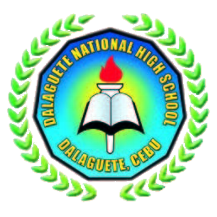 PERFORMANCE TASK USING GRASPS AND SCORING RUBRICUnderstanding Culture, Society, and Politics (UCSP) FIRST QUARTER 2018-2019Group/Name: 	___________________________	Section: ___________________ To preserve, protect, and promote the Heritage of Cebu, the National Commission for Culture and the Arts (NCCA) and Smart Communications have hired your team to be part of their project, the making of a book called The History and Culture of Cebu Province. Upon submission of the manuscript, you will be remunerated with One Hundred Thousand Pesos, latest Samsung Phone Models for each member, and the honor to be part of the team.Goal 		– As a group, you are to conduct a Cultural Mapping and Survey in Dalaguete, Cebu.Role	 	– You will assume the role of a Cultural Worker/Anthropologist/Sociologist. Audience 	– Your audience is the NCAA and Smart played by the teacher and the class.Situation	 – Your group has been trained to identify heritage resources; map them; and create      a valuation table to foster heritage resources in the barangays of Dalaguete, Cebu Product	 – You will submit a Cultural Survey, Cultural Map, and Cultural Protection Scheme.Standards 	– Your product will be rated using the scoring rubric below.ElementOutstanding21-25Very Satisfactory16-20Satisfactory11-15Fair6-10Needs Improvement1-5Content25 ptsAn extensive survey is done. Most fields/items have answers. The construction of the answers is not similar to the other groups.An extensive survey is done. Most fields/items have answers. The construction of the answers is not similar to the other groups.An extensive survey is done. Most fields/items have answers. The construction of the answers is not similar to the other groups.An extensive survey is done. Most fields/items have answers. The construction of the answers is not similar to the other groups.An extensive survey is done. Most fields/items have answers. The construction of the answers is not similar to the other groups.Content25 ptsOrganization and mechanics of grammar 25 ptsThe flow of ideas, arguments and explanations for each answer follow a logical sequence. The group knows what to write and how much to write. The rules of grammar are observed. Correct spelling and capitalization are followed strictly.The flow of ideas, arguments and explanations for each answer follow a logical sequence. The group knows what to write and how much to write. The rules of grammar are observed. Correct spelling and capitalization are followed strictly.The flow of ideas, arguments and explanations for each answer follow a logical sequence. The group knows what to write and how much to write. The rules of grammar are observed. Correct spelling and capitalization are followed strictly.The flow of ideas, arguments and explanations for each answer follow a logical sequence. The group knows what to write and how much to write. The rules of grammar are observed. Correct spelling and capitalization are followed strictly.The flow of ideas, arguments and explanations for each answer follow a logical sequence. The group knows what to write and how much to write. The rules of grammar are observed. Correct spelling and capitalization are followed strictly.Organization and mechanics of grammar 25 ptsProduction standards of passing output25 ptsAll members have a signed Activity Parental Consent. Survey is done after all members have passed a parent’s permit. Sequence of pages is followed in passing the output. Submission is done using the prescribed format and packaging as stated in the instructions. Output is passed on agreed date (75 and below if late).All members have a signed Activity Parental Consent. Survey is done after all members have passed a parent’s permit. Sequence of pages is followed in passing the output. Submission is done using the prescribed format and packaging as stated in the instructions. Output is passed on agreed date (75 and below if late).All members have a signed Activity Parental Consent. Survey is done after all members have passed a parent’s permit. Sequence of pages is followed in passing the output. Submission is done using the prescribed format and packaging as stated in the instructions. Output is passed on agreed date (75 and below if late).All members have a signed Activity Parental Consent. Survey is done after all members have passed a parent’s permit. Sequence of pages is followed in passing the output. Submission is done using the prescribed format and packaging as stated in the instructions. Output is passed on agreed date (75 and below if late).All members have a signed Activity Parental Consent. Survey is done after all members have passed a parent’s permit. Sequence of pages is followed in passing the output. Submission is done using the prescribed format and packaging as stated in the instructions. Output is passed on agreed date (75 and below if late).Production standards of passing output25 ptsEvidence of Teamwork and Collaboration                                                             25 ptsAll members have roles. The product will speak of cooperation. An excellent output is an outcome of a collaborative effort of the group. Pictures show all members working in the survey, map-making, and valuation.All members have roles. The product will speak of cooperation. An excellent output is an outcome of a collaborative effort of the group. Pictures show all members working in the survey, map-making, and valuation.All members have roles. The product will speak of cooperation. An excellent output is an outcome of a collaborative effort of the group. Pictures show all members working in the survey, map-making, and valuation.All members have roles. The product will speak of cooperation. An excellent output is an outcome of a collaborative effort of the group. Pictures show all members working in the survey, map-making, and valuation.All members have roles. The product will speak of cooperation. An excellent output is an outcome of a collaborative effort of the group. Pictures show all members working in the survey, map-making, and valuation.Evidence of Teamwork and Collaboration                                                             25 pts____________________ /100MR. LEO CARLO CASINILLO Teacher’s Signature____________________ /100MR. LEO CARLO CASINILLO Teacher’s Signature____________________ /100MR. LEO CARLO CASINILLO Teacher’s Signature____________________ /100MR. LEO CARLO CASINILLO Teacher’s Signature____________________ /100MR. LEO CARLO CASINILLO Teacher’s Signature____________________ /100MR. LEO CARLO CASINILLO Teacher’s Signature